JOURNÉE FRANSASKOISE DU DROIT 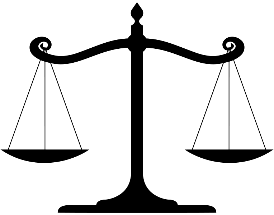 Le vendredi 8 mars 2019École Canadienne Française, Pavillon Gustave-Dubois2320 Avenue Louise, SaskatoonInscrivez-vous rapidement, les places sont limitées!Par télécopieur au 306-781-7916 ou par courriel : centre@saskinfojustice.caPour plus de renseignements contactez-nous au 1-855-924-8543 